《风险管理》课程教学大纲注：1、课程教学目标：请精炼概括3-5条目标，并注明每条目标所要求的学习目标层次（理解、运用、分析、综合和评价）。本课程教学目标须与授课对象的专业培养目标有一定的对应关系    2、学生核心能力即毕业要求或培养要求，请任课教师从授课对象人才培养方案中对应部分复制（http://jwc.dgut.edu.cn/）    3、教学方式可选：课堂讲授/小组讨论/实验/实训    4、若课程无理论教学环节或无实践教学环节，可将相应的教学进度表删掉。课程名称：风险管理课程名称：风险管理课程名称：风险管理课程名称：风险管理课程名称：风险管理课程类别（必修/选修）：专业选修课程类别（必修/选修）：专业选修课程类别（必修/选修）：专业选修课程类别（必修/选修）：专业选修课程类别（必修/选修）：专业选修课程类别（必修/选修）：专业选修课程英文名称：Risk management课程英文名称：Risk management课程英文名称：Risk management课程英文名称：Risk management课程英文名称：Risk management课程英文名称：Risk management课程英文名称：Risk management课程英文名称：Risk management课程英文名称：Risk management课程英文名称：Risk management课程英文名称：Risk management总学时/周学时/学分：48/3/3总学时/周学时/学分：48/3/3总学时/周学时/学分：48/3/3总学时/周学时/学分：48/3/3总学时/周学时/学分：48/3/3其中实验学时：18其中实验学时：18其中实验学时：18其中实验学时：18其中实验学时：18其中实验学时：18先修课程：微观经济学、宏观经济学先修课程：微观经济学、宏观经济学先修课程：微观经济学、宏观经济学先修课程：微观经济学、宏观经济学先修课程：微观经济学、宏观经济学授课时间：周二/5-7节授课时间：周二/5-7节授课时间：周二/5-7节授课时间：周二/5-7节授课时间：周二/5-7节授课地点：3209授课地点：3209授课地点：3209授课地点：3209授课地点：3209授课地点：3209授课对象：2018级经济与金融专业授课对象：2018级经济与金融专业授课对象：2018级经济与金融专业授课对象：2018级经济与金融专业授课对象：2018级经济与金融专业授课对象：2018级经济与金融专业授课对象：2018级经济与金融专业授课对象：2018级经济与金融专业授课对象：2018级经济与金融专业授课对象：2018级经济与金融专业授课对象：2018级经济与金融专业开课院系：粤台产业科技学院经济与金融系开课院系：粤台产业科技学院经济与金融系开课院系：粤台产业科技学院经济与金融系开课院系：粤台产业科技学院经济与金融系开课院系：粤台产业科技学院经济与金融系开课院系：粤台产业科技学院经济与金融系开课院系：粤台产业科技学院经济与金融系开课院系：粤台产业科技学院经济与金融系开课院系：粤台产业科技学院经济与金融系开课院系：粤台产业科技学院经济与金融系开课院系：粤台产业科技学院经济与金融系任课教师姓名/职称：谢松霖/副教授任课教师姓名/职称：谢松霖/副教授任课教师姓名/职称：谢松霖/副教授任课教师姓名/职称：谢松霖/副教授任课教师姓名/职称：谢松霖/副教授任课教师姓名/职称：谢松霖/副教授任课教师姓名/职称：谢松霖/副教授任课教师姓名/职称：谢松霖/副教授任课教师姓名/职称：谢松霖/副教授任课教师姓名/职称：谢松霖/副教授任课教师姓名/职称：谢松霖/副教授联系电话：13539025375联系电话：13539025375联系电话：13539025375联系电话：13539025375联系电话：13539025375Email:handsomesony@126.comEmail:handsomesony@126.comEmail:handsomesony@126.comEmail:handsomesony@126.comEmail:handsomesony@126.comEmail:handsomesony@126.com答疑时间、地点与方式：周二, 周三全天/实验楼203办公室/面授与讨论答疑时间、地点与方式：周二, 周三全天/实验楼203办公室/面授与讨论答疑时间、地点与方式：周二, 周三全天/实验楼203办公室/面授与讨论答疑时间、地点与方式：周二, 周三全天/实验楼203办公室/面授与讨论答疑时间、地点与方式：周二, 周三全天/实验楼203办公室/面授与讨论答疑时间、地点与方式：周二, 周三全天/实验楼203办公室/面授与讨论答疑时间、地点与方式：周二, 周三全天/实验楼203办公室/面授与讨论答疑时间、地点与方式：周二, 周三全天/实验楼203办公室/面授与讨论答疑时间、地点与方式：周二, 周三全天/实验楼203办公室/面授与讨论答疑时间、地点与方式：周二, 周三全天/实验楼203办公室/面授与讨论答疑时间、地点与方式：周二, 周三全天/实验楼203办公室/面授与讨论课程考核方式：开卷（√）闭卷（）课程论文（）其它（）课程考核方式：开卷（√）闭卷（）课程论文（）其它（）课程考核方式：开卷（√）闭卷（）课程论文（）其它（）课程考核方式：开卷（√）闭卷（）课程论文（）其它（）课程考核方式：开卷（√）闭卷（）课程论文（）其它（）课程考核方式：开卷（√）闭卷（）课程论文（）其它（）课程考核方式：开卷（√）闭卷（）课程论文（）其它（）课程考核方式：开卷（√）闭卷（）课程论文（）其它（）课程考核方式：开卷（√）闭卷（）课程论文（）其它（）课程考核方式：开卷（√）闭卷（）课程论文（）其它（）课程考核方式：开卷（√）闭卷（）课程论文（）其它（）使用教材：《风险管理与金融机构》，第4版，(加)约翰.赫尔，王勇译，机械工业出版社，2018年。ISBN 9787111593362教学参考资料：《Risk Management and Financial Institutions》，第四版， John C. Hull，约翰威立商务服务（北京）有限公司Wiley， 2014年。2.《风险管理》，王周伟，机械工业出版社，2017年。使用教材：《风险管理与金融机构》，第4版，(加)约翰.赫尔，王勇译，机械工业出版社，2018年。ISBN 9787111593362教学参考资料：《Risk Management and Financial Institutions》，第四版， John C. Hull，约翰威立商务服务（北京）有限公司Wiley， 2014年。2.《风险管理》，王周伟，机械工业出版社，2017年。使用教材：《风险管理与金融机构》，第4版，(加)约翰.赫尔，王勇译，机械工业出版社，2018年。ISBN 9787111593362教学参考资料：《Risk Management and Financial Institutions》，第四版， John C. Hull，约翰威立商务服务（北京）有限公司Wiley， 2014年。2.《风险管理》，王周伟，机械工业出版社，2017年。使用教材：《风险管理与金融机构》，第4版，(加)约翰.赫尔，王勇译，机械工业出版社，2018年。ISBN 9787111593362教学参考资料：《Risk Management and Financial Institutions》，第四版， John C. Hull，约翰威立商务服务（北京）有限公司Wiley， 2014年。2.《风险管理》，王周伟，机械工业出版社，2017年。使用教材：《风险管理与金融机构》，第4版，(加)约翰.赫尔，王勇译，机械工业出版社，2018年。ISBN 9787111593362教学参考资料：《Risk Management and Financial Institutions》，第四版， John C. Hull，约翰威立商务服务（北京）有限公司Wiley， 2014年。2.《风险管理》，王周伟，机械工业出版社，2017年。使用教材：《风险管理与金融机构》，第4版，(加)约翰.赫尔，王勇译，机械工业出版社，2018年。ISBN 9787111593362教学参考资料：《Risk Management and Financial Institutions》，第四版， John C. Hull，约翰威立商务服务（北京）有限公司Wiley， 2014年。2.《风险管理》，王周伟，机械工业出版社，2017年。使用教材：《风险管理与金融机构》，第4版，(加)约翰.赫尔，王勇译，机械工业出版社，2018年。ISBN 9787111593362教学参考资料：《Risk Management and Financial Institutions》，第四版， John C. Hull，约翰威立商务服务（北京）有限公司Wiley， 2014年。2.《风险管理》，王周伟，机械工业出版社，2017年。使用教材：《风险管理与金融机构》，第4版，(加)约翰.赫尔，王勇译，机械工业出版社，2018年。ISBN 9787111593362教学参考资料：《Risk Management and Financial Institutions》，第四版， John C. Hull，约翰威立商务服务（北京）有限公司Wiley， 2014年。2.《风险管理》，王周伟，机械工业出版社，2017年。使用教材：《风险管理与金融机构》，第4版，(加)约翰.赫尔，王勇译，机械工业出版社，2018年。ISBN 9787111593362教学参考资料：《Risk Management and Financial Institutions》，第四版， John C. Hull，约翰威立商务服务（北京）有限公司Wiley， 2014年。2.《风险管理》，王周伟，机械工业出版社，2017年。使用教材：《风险管理与金融机构》，第4版，(加)约翰.赫尔，王勇译，机械工业出版社，2018年。ISBN 9787111593362教学参考资料：《Risk Management and Financial Institutions》，第四版， John C. Hull，约翰威立商务服务（北京）有限公司Wiley， 2014年。2.《风险管理》，王周伟，机械工业出版社，2017年。使用教材：《风险管理与金融机构》，第4版，(加)约翰.赫尔，王勇译，机械工业出版社，2018年。ISBN 9787111593362教学参考资料：《Risk Management and Financial Institutions》，第四版， John C. Hull，约翰威立商务服务（北京）有限公司Wiley， 2014年。2.《风险管理》，王周伟，机械工业出版社，2017年。课程简介：本课程教学，以习近平新时代中国特色社会主义经济思想指导金融发展，了解企业与金融机构各种风险型态，测量及管理风险的方法。风险管理是一门重要且具挑战性的课程，在国际化与金融创新下更显得重要，随着金融机构内模型与数据库的建立、风险的衡量、资本适足率的要求、政府金融监理等发展，都为风险管理带来新的面貌与挑战。教学内容包含：1.)金融风险的定义、分类、限制及目的；2.)巿场风险的衡量方法；3.)风险暴露管理；4.)风险价值度、波动率、利率风险、相关等风险指标；5.)信用风险及常见的量化模型；6.)操作风险、流动性风险与其他风险；7.)巴塞尔资木协议、全方位风险管理、新型态风险管理工具。我们将藉助银行风险管理的主题来提供具体的例子。然而，课程所涵盖的原理与方法是一般性的，适用于所有的企业风险管理。课程简介：本课程教学，以习近平新时代中国特色社会主义经济思想指导金融发展，了解企业与金融机构各种风险型态，测量及管理风险的方法。风险管理是一门重要且具挑战性的课程，在国际化与金融创新下更显得重要，随着金融机构内模型与数据库的建立、风险的衡量、资本适足率的要求、政府金融监理等发展，都为风险管理带来新的面貌与挑战。教学内容包含：1.)金融风险的定义、分类、限制及目的；2.)巿场风险的衡量方法；3.)风险暴露管理；4.)风险价值度、波动率、利率风险、相关等风险指标；5.)信用风险及常见的量化模型；6.)操作风险、流动性风险与其他风险；7.)巴塞尔资木协议、全方位风险管理、新型态风险管理工具。我们将藉助银行风险管理的主题来提供具体的例子。然而，课程所涵盖的原理与方法是一般性的，适用于所有的企业风险管理。课程简介：本课程教学，以习近平新时代中国特色社会主义经济思想指导金融发展，了解企业与金融机构各种风险型态，测量及管理风险的方法。风险管理是一门重要且具挑战性的课程，在国际化与金融创新下更显得重要，随着金融机构内模型与数据库的建立、风险的衡量、资本适足率的要求、政府金融监理等发展，都为风险管理带来新的面貌与挑战。教学内容包含：1.)金融风险的定义、分类、限制及目的；2.)巿场风险的衡量方法；3.)风险暴露管理；4.)风险价值度、波动率、利率风险、相关等风险指标；5.)信用风险及常见的量化模型；6.)操作风险、流动性风险与其他风险；7.)巴塞尔资木协议、全方位风险管理、新型态风险管理工具。我们将藉助银行风险管理的主题来提供具体的例子。然而，课程所涵盖的原理与方法是一般性的，适用于所有的企业风险管理。课程简介：本课程教学，以习近平新时代中国特色社会主义经济思想指导金融发展，了解企业与金融机构各种风险型态，测量及管理风险的方法。风险管理是一门重要且具挑战性的课程，在国际化与金融创新下更显得重要，随着金融机构内模型与数据库的建立、风险的衡量、资本适足率的要求、政府金融监理等发展，都为风险管理带来新的面貌与挑战。教学内容包含：1.)金融风险的定义、分类、限制及目的；2.)巿场风险的衡量方法；3.)风险暴露管理；4.)风险价值度、波动率、利率风险、相关等风险指标；5.)信用风险及常见的量化模型；6.)操作风险、流动性风险与其他风险；7.)巴塞尔资木协议、全方位风险管理、新型态风险管理工具。我们将藉助银行风险管理的主题来提供具体的例子。然而，课程所涵盖的原理与方法是一般性的，适用于所有的企业风险管理。课程简介：本课程教学，以习近平新时代中国特色社会主义经济思想指导金融发展，了解企业与金融机构各种风险型态，测量及管理风险的方法。风险管理是一门重要且具挑战性的课程，在国际化与金融创新下更显得重要，随着金融机构内模型与数据库的建立、风险的衡量、资本适足率的要求、政府金融监理等发展，都为风险管理带来新的面貌与挑战。教学内容包含：1.)金融风险的定义、分类、限制及目的；2.)巿场风险的衡量方法；3.)风险暴露管理；4.)风险价值度、波动率、利率风险、相关等风险指标；5.)信用风险及常见的量化模型；6.)操作风险、流动性风险与其他风险；7.)巴塞尔资木协议、全方位风险管理、新型态风险管理工具。我们将藉助银行风险管理的主题来提供具体的例子。然而，课程所涵盖的原理与方法是一般性的，适用于所有的企业风险管理。课程简介：本课程教学，以习近平新时代中国特色社会主义经济思想指导金融发展，了解企业与金融机构各种风险型态，测量及管理风险的方法。风险管理是一门重要且具挑战性的课程，在国际化与金融创新下更显得重要，随着金融机构内模型与数据库的建立、风险的衡量、资本适足率的要求、政府金融监理等发展，都为风险管理带来新的面貌与挑战。教学内容包含：1.)金融风险的定义、分类、限制及目的；2.)巿场风险的衡量方法；3.)风险暴露管理；4.)风险价值度、波动率、利率风险、相关等风险指标；5.)信用风险及常见的量化模型；6.)操作风险、流动性风险与其他风险；7.)巴塞尔资木协议、全方位风险管理、新型态风险管理工具。我们将藉助银行风险管理的主题来提供具体的例子。然而，课程所涵盖的原理与方法是一般性的，适用于所有的企业风险管理。课程简介：本课程教学，以习近平新时代中国特色社会主义经济思想指导金融发展，了解企业与金融机构各种风险型态，测量及管理风险的方法。风险管理是一门重要且具挑战性的课程，在国际化与金融创新下更显得重要，随着金融机构内模型与数据库的建立、风险的衡量、资本适足率的要求、政府金融监理等发展，都为风险管理带来新的面貌与挑战。教学内容包含：1.)金融风险的定义、分类、限制及目的；2.)巿场风险的衡量方法；3.)风险暴露管理；4.)风险价值度、波动率、利率风险、相关等风险指标；5.)信用风险及常见的量化模型；6.)操作风险、流动性风险与其他风险；7.)巴塞尔资木协议、全方位风险管理、新型态风险管理工具。我们将藉助银行风险管理的主题来提供具体的例子。然而，课程所涵盖的原理与方法是一般性的，适用于所有的企业风险管理。课程简介：本课程教学，以习近平新时代中国特色社会主义经济思想指导金融发展，了解企业与金融机构各种风险型态，测量及管理风险的方法。风险管理是一门重要且具挑战性的课程，在国际化与金融创新下更显得重要，随着金融机构内模型与数据库的建立、风险的衡量、资本适足率的要求、政府金融监理等发展，都为风险管理带来新的面貌与挑战。教学内容包含：1.)金融风险的定义、分类、限制及目的；2.)巿场风险的衡量方法；3.)风险暴露管理；4.)风险价值度、波动率、利率风险、相关等风险指标；5.)信用风险及常见的量化模型；6.)操作风险、流动性风险与其他风险；7.)巴塞尔资木协议、全方位风险管理、新型态风险管理工具。我们将藉助银行风险管理的主题来提供具体的例子。然而，课程所涵盖的原理与方法是一般性的，适用于所有的企业风险管理。课程简介：本课程教学，以习近平新时代中国特色社会主义经济思想指导金融发展，了解企业与金融机构各种风险型态，测量及管理风险的方法。风险管理是一门重要且具挑战性的课程，在国际化与金融创新下更显得重要，随着金融机构内模型与数据库的建立、风险的衡量、资本适足率的要求、政府金融监理等发展，都为风险管理带来新的面貌与挑战。教学内容包含：1.)金融风险的定义、分类、限制及目的；2.)巿场风险的衡量方法；3.)风险暴露管理；4.)风险价值度、波动率、利率风险、相关等风险指标；5.)信用风险及常见的量化模型；6.)操作风险、流动性风险与其他风险；7.)巴塞尔资木协议、全方位风险管理、新型态风险管理工具。我们将藉助银行风险管理的主题来提供具体的例子。然而，课程所涵盖的原理与方法是一般性的，适用于所有的企业风险管理。课程简介：本课程教学，以习近平新时代中国特色社会主义经济思想指导金融发展，了解企业与金融机构各种风险型态，测量及管理风险的方法。风险管理是一门重要且具挑战性的课程，在国际化与金融创新下更显得重要，随着金融机构内模型与数据库的建立、风险的衡量、资本适足率的要求、政府金融监理等发展，都为风险管理带来新的面貌与挑战。教学内容包含：1.)金融风险的定义、分类、限制及目的；2.)巿场风险的衡量方法；3.)风险暴露管理；4.)风险价值度、波动率、利率风险、相关等风险指标；5.)信用风险及常见的量化模型；6.)操作风险、流动性风险与其他风险；7.)巴塞尔资木协议、全方位风险管理、新型态风险管理工具。我们将藉助银行风险管理的主题来提供具体的例子。然而，课程所涵盖的原理与方法是一般性的，适用于所有的企业风险管理。课程简介：本课程教学，以习近平新时代中国特色社会主义经济思想指导金融发展，了解企业与金融机构各种风险型态，测量及管理风险的方法。风险管理是一门重要且具挑战性的课程，在国际化与金融创新下更显得重要，随着金融机构内模型与数据库的建立、风险的衡量、资本适足率的要求、政府金融监理等发展，都为风险管理带来新的面貌与挑战。教学内容包含：1.)金融风险的定义、分类、限制及目的；2.)巿场风险的衡量方法；3.)风险暴露管理；4.)风险价值度、波动率、利率风险、相关等风险指标；5.)信用风险及常见的量化模型；6.)操作风险、流动性风险与其他风险；7.)巴塞尔资木协议、全方位风险管理、新型态风险管理工具。我们将藉助银行风险管理的主题来提供具体的例子。然而，课程所涵盖的原理与方法是一般性的，适用于所有的企业风险管理。课程教学目标1. 培养学生具备专门的风险管理知识（理解）。2. 培养顶尖的金融风险控管人员以符合产业界之需求（综合）。3. 培养学生应用风阾管理于公司与产业界的能力及专业态度（综合）课程教学目标1. 培养学生具备专门的风险管理知识（理解）。2. 培养顶尖的金融风险控管人员以符合产业界之需求（综合）。3. 培养学生应用风阾管理于公司与产业界的能力及专业态度（综合）课程教学目标1. 培养学生具备专门的风险管理知识（理解）。2. 培养顶尖的金融风险控管人员以符合产业界之需求（综合）。3. 培养学生应用风阾管理于公司与产业界的能力及专业态度（综合）课程教学目标1. 培养学生具备专门的风险管理知识（理解）。2. 培养顶尖的金融风险控管人员以符合产业界之需求（综合）。3. 培养学生应用风阾管理于公司与产业界的能力及专业态度（综合）课程教学目标1. 培养学生具备专门的风险管理知识（理解）。2. 培养顶尖的金融风险控管人员以符合产业界之需求（综合）。3. 培养学生应用风阾管理于公司与产业界的能力及专业态度（综合）课程教学目标1. 培养学生具备专门的风险管理知识（理解）。2. 培养顶尖的金融风险控管人员以符合产业界之需求（综合）。3. 培养学生应用风阾管理于公司与产业界的能力及专业态度（综合）本课程与学生核心能力培养之间的关联(授课对象为理工科专业学生的课程填写此栏）：■核心能力1.■核心能力2.■核心能力3.■核心能力4.■核心能力5.■核心能力6.■核心能力7．■核心能力8．本课程与学生核心能力培养之间的关联(授课对象为理工科专业学生的课程填写此栏）：■核心能力1.■核心能力2.■核心能力3.■核心能力4.■核心能力5.■核心能力6.■核心能力7．■核心能力8．本课程与学生核心能力培养之间的关联(授课对象为理工科专业学生的课程填写此栏）：■核心能力1.■核心能力2.■核心能力3.■核心能力4.■核心能力5.■核心能力6.■核心能力7．■核心能力8．本课程与学生核心能力培养之间的关联(授课对象为理工科专业学生的课程填写此栏）：■核心能力1.■核心能力2.■核心能力3.■核心能力4.■核心能力5.■核心能力6.■核心能力7．■核心能力8．本课程与学生核心能力培养之间的关联(授课对象为理工科专业学生的课程填写此栏）：■核心能力1.■核心能力2.■核心能力3.■核心能力4.■核心能力5.■核心能力6.■核心能力7．■核心能力8．理论教学进程表理论教学进程表理论教学进程表理论教学进程表理论教学进程表理论教学进程表理论教学进程表理论教学进程表理论教学进程表理论教学进程表理论教学进程表周次教学主题教学主题教学时长教学的重点与难点教学的重点与难点教学的重点与难点教学的重点与难点教学方式教学方式作业安排1风险管理基本概念与范畴风险管理基本概念与范畴3重点：风险与回报，资产订价模型回顾、公司风险、金融机构风险、信用评等难点：风险的量化、阿尔法的应用课程思政融入点：以习近平新时代中国特色社会主义经济思想指导金融发展，学习各种金融投资工具存在的风险，金融机构的风险，以及信用风险重点：风险与回报，资产订价模型回顾、公司风险、金融机构风险、信用评等难点：风险的量化、阿尔法的应用课程思政融入点：以习近平新时代中国特色社会主义经济思想指导金融发展，学习各种金融投资工具存在的风险，金融机构的风险，以及信用风险重点：风险与回报，资产订价模型回顾、公司风险、金融机构风险、信用评等难点：风险的量化、阿尔法的应用课程思政融入点：以习近平新时代中国特色社会主义经济思想指导金融发展，学习各种金融投资工具存在的风险，金融机构的风险，以及信用风险重点：风险与回报，资产订价模型回顾、公司风险、金融机构风险、信用评等难点：风险的量化、阿尔法的应用课程思政融入点：以习近平新时代中国特色社会主义经济思想指导金融发展，学习各种金融投资工具存在的风险，金融机构的风险，以及信用风险课堂讲授课堂讲授2介绍共同基金及其风险策略介绍共同基金及其风险策略3重点：共同基金与对冲基金的各种投资策略难点：对冲基金的风险策略课程思政融入点：以习近平新时代中国特色社会主义经济思想指导金融发展，学习基金投资的风险与策略重点：共同基金与对冲基金的各种投资策略难点：对冲基金的风险策略课程思政融入点：以习近平新时代中国特色社会主义经济思想指导金融发展，学习基金投资的风险与策略重点：共同基金与对冲基金的各种投资策略难点：对冲基金的风险策略课程思政融入点：以习近平新时代中国特色社会主义经济思想指导金融发展，学习基金投资的风险与策略重点：共同基金与对冲基金的各种投资策略难点：对冲基金的风险策略课程思政融入点：以习近平新时代中国特色社会主义经济思想指导金融发展，学习基金投资的风险与策略课堂讲授课堂讲授3衍生性金融商品1衍生性金融商品1重点：期货市场运作与定价、远期、利率期货难点：对冲策略操作与互换课程思政融入点：以习近平新时代中国特色社会主义经济思想指导金融发展，学习衍生性金融商品的对冲策略操作与互换重点：期货市场运作与定价、远期、利率期货难点：对冲策略操作与互换课程思政融入点：以习近平新时代中国特色社会主义经济思想指导金融发展，学习衍生性金融商品的对冲策略操作与互换重点：期货市场运作与定价、远期、利率期货难点：对冲策略操作与互换课程思政融入点：以习近平新时代中国特色社会主义经济思想指导金融发展，学习衍生性金融商品的对冲策略操作与互换重点：期货市场运作与定价、远期、利率期货难点：对冲策略操作与互换课程思政融入点：以习近平新时代中国特色社会主义经济思想指导金融发展，学习衍生性金融商品的对冲策略操作与互换课堂讲授/小组讨论课堂讲授/小组讨论4衍生性金融商品2衍生性金融商品23重点：股票期权市场运作与定价、股票期权交易策略难点：期权定价模型与交易策略组合课程思政融入点：以习近平新时代中国特色社会主义经济思想指导金融发展，学习衍生性金融商品的交易策略组合重点：股票期权市场运作与定价、股票期权交易策略难点：期权定价模型与交易策略组合课程思政融入点：以习近平新时代中国特色社会主义经济思想指导金融发展，学习衍生性金融商品的交易策略组合重点：股票期权市场运作与定价、股票期权交易策略难点：期权定价模型与交易策略组合课程思政融入点：以习近平新时代中国特色社会主义经济思想指导金融发展，学习衍生性金融商品的交易策略组合重点：股票期权市场运作与定价、股票期权交易策略难点：期权定价模型与交易策略组合课程思政融入点：以习近平新时代中国特色社会主义经济思想指导金融发展，学习衍生性金融商品的交易策略组合课堂讲授/小组讨论课堂讲授/小组讨论5如何管理风险暴露如何管理风险暴露3重点：介绍常用风险衡量指标，如Delta、Gamma、Vega、Theta、Rho、Greek letters等难点：指标使用时机与分析、Greek letters的计算与应用课程思政融入点：以习近平新时代中国特色社会主义经济思想指导金融发展，学习各种风险暴露重点：介绍常用风险衡量指标，如Delta、Gamma、Vega、Theta、Rho、Greek letters等难点：指标使用时机与分析、Greek letters的计算与应用课程思政融入点：以习近平新时代中国特色社会主义经济思想指导金融发展，学习各种风险暴露重点：介绍常用风险衡量指标，如Delta、Gamma、Vega、Theta、Rho、Greek letters等难点：指标使用时机与分析、Greek letters的计算与应用课程思政融入点：以习近平新时代中国特色社会主义经济思想指导金融发展，学习各种风险暴露重点：介绍常用风险衡量指标，如Delta、Gamma、Vega、Theta、Rho、Greek letters等难点：指标使用时机与分析、Greek letters的计算与应用课程思政融入点：以习近平新时代中国特色社会主义经济思想指导金融发展，学习各种风险暴露课堂讲授/小组讨论课堂讲授/小组讨论6风险价值度风险价值度3重点：VaR (value at risk) 风险评量方法与回测，VaR之测试与限制难点：VaR的参数选择与回测，实际数据分析操作课程思政融入点：以习近平新时代中国特色社会主义经济思想指导金融发展，学习风险价值度在金融体系的应用重点：VaR (value at risk) 风险评量方法与回测，VaR之测试与限制难点：VaR的参数选择与回测，实际数据分析操作课程思政融入点：以习近平新时代中国特色社会主义经济思想指导金融发展，学习风险价值度在金融体系的应用重点：VaR (value at risk) 风险评量方法与回测，VaR之测试与限制难点：VaR的参数选择与回测，实际数据分析操作课程思政融入点：以习近平新时代中国特色社会主义经济思想指导金融发展，学习风险价值度在金融体系的应用重点：VaR (value at risk) 风险评量方法与回测，VaR之测试与限制难点：VaR的参数选择与回测，实际数据分析操作课程思政融入点：以习近平新时代中国特色社会主义经济思想指导金融发展，学习风险价值度在金融体系的应用课堂讲授/小组讨论课堂讲授/小组讨论作业1风险价值度计算与分析7波动率波动率3重点：波动率与隐含波动率、模型选择与估计法、波动率之估计与限制难点：模型选择与估计法、实际数据分析操作课程思政融入点：以习近平新时代中国特色社会主义经济思想指导金融发展，学习波动率在金融体系的应用重点：波动率与隐含波动率、模型选择与估计法、波动率之估计与限制难点：模型选择与估计法、实际数据分析操作课程思政融入点：以习近平新时代中国特色社会主义经济思想指导金融发展，学习波动率在金融体系的应用重点：波动率与隐含波动率、模型选择与估计法、波动率之估计与限制难点：模型选择与估计法、实际数据分析操作课程思政融入点：以习近平新时代中国特色社会主义经济思想指导金融发展，学习波动率在金融体系的应用重点：波动率与隐含波动率、模型选择与估计法、波动率之估计与限制难点：模型选择与估计法、实际数据分析操作课程思政融入点：以习近平新时代中国特色社会主义经济思想指导金融发展，学习波动率在金融体系的应用课堂讲授/小组讨论课堂讲授/小组讨论作业2波动率计算与分析8市场风险与模型建构市场风险与模型建构3重点：以模型建构法计算市场风险VaR难点：期权产品、二次模型课程思政融入点：以习近平新时代中国特色社会主义经济思想指导金融发展，应用市场风险建构最佳投资模型重点：以模型建构法计算市场风险VaR难点：期权产品、二次模型课程思政融入点：以习近平新时代中国特色社会主义经济思想指导金融发展，应用市场风险建构最佳投资模型重点：以模型建构法计算市场风险VaR难点：期权产品、二次模型课程思政融入点：以习近平新时代中国特色社会主义经济思想指导金融发展，应用市场风险建构最佳投资模型重点：以模型建构法计算市场风险VaR难点：期权产品、二次模型课程思政融入点：以习近平新时代中国特色社会主义经济思想指导金融发展，应用市场风险建构最佳投资模型课堂讲授课堂讲授9期中考期中考3开卷笔试开卷笔试开卷笔试开卷笔试10信用风险与违约概率信用风险与违约概率3重点：信用评级、违约概率之计算与比较难点：违约概率概率估计重点：信用评级、违约概率之计算与比较难点：违约概率概率估计重点：信用评级、违约概率之计算与比较难点：违约概率概率估计重点：信用评级、违约概率之计算与比较难点：违约概率概率估计课堂讲授/小组讨论课堂讲授/小组讨论11信用风险与违约概率信用风险与违约概率3重点：信用评级、违约概率之计算与比较难点：违约概率概率估计课程思政融入点：以习近平新时代中国特色社会主义经济思想指导金融发展，学习信用风险与违约概率的使用重点：信用评级、违约概率之计算与比较难点：违约概率概率估计课程思政融入点：以习近平新时代中国特色社会主义经济思想指导金融发展，学习信用风险与违约概率的使用重点：信用评级、违约概率之计算与比较难点：违约概率概率估计课程思政融入点：以习近平新时代中国特色社会主义经济思想指导金融发展，学习信用风险与违约概率的使用重点：信用评级、违约概率之计算与比较难点：违约概率概率估计课程思政融入点：以习近平新时代中国特色社会主义经济思想指导金融发展，学习信用风险与违约概率的使用课堂讲授/小组讨论课堂讲授/小组讨论作业3违约概率之计算与比较12衍生性产品中的对手信用风险衍生性产品中的对手信用风险3重点：衍生性产品信用曝露风险、交易清算、CVA风险、DVA难点：CVA风险、DVA计算课程思政融入点：以习近平新时代中国特色社会主义经济思想指导金融发展，学习衍生性产品中的对手信用风险的使用重点：衍生性产品信用曝露风险、交易清算、CVA风险、DVA难点：CVA风险、DVA计算课程思政融入点：以习近平新时代中国特色社会主义经济思想指导金融发展，学习衍生性产品中的对手信用风险的使用重点：衍生性产品信用曝露风险、交易清算、CVA风险、DVA难点：CVA风险、DVA计算课程思政融入点：以习近平新时代中国特色社会主义经济思想指导金融发展，学习衍生性产品中的对手信用风险的使用重点：衍生性产品信用曝露风险、交易清算、CVA风险、DVA难点：CVA风险、DVA计算课程思政融入点：以习近平新时代中国特色社会主义经济思想指导金融发展，学习衍生性产品中的对手信用风险的使用课堂讲授/小组讨论课堂讲授/小组讨论13衍生性产品中的对手信用风险衍生性产品中的对手信用风险3重点：衍生性产品信用曝露风险、交易清算、CVA风险、DVA难点：CVA风险、DVA计算重点：衍生性产品信用曝露风险、交易清算、CVA风险、DVA难点：CVA风险、DVA计算重点：衍生性产品信用曝露风险、交易清算、CVA风险、DVA难点：CVA风险、DVA计算重点：衍生性产品信用曝露风险、交易清算、CVA风险、DVA难点：CVA风险、DVA计算课堂讲授/小组讨论课堂讲授/小组讨论14信用风险价值度信用风险价值度3重点：信用评级迁移矩阵、Vasicek模型、CreditMetrics、Credit risk plus、交易帐户风险价值度难点：模型运算、相关性模型课程思政融入点：以习近平新时代中国特色社会主义经济思想指导金融发展，学习信用风险价值度重点：信用评级迁移矩阵、Vasicek模型、CreditMetrics、Credit risk plus、交易帐户风险价值度难点：模型运算、相关性模型课程思政融入点：以习近平新时代中国特色社会主义经济思想指导金融发展，学习信用风险价值度重点：信用评级迁移矩阵、Vasicek模型、CreditMetrics、Credit risk plus、交易帐户风险价值度难点：模型运算、相关性模型课程思政融入点：以习近平新时代中国特色社会主义经济思想指导金融发展，学习信用风险价值度重点：信用评级迁移矩阵、Vasicek模型、CreditMetrics、Credit risk plus、交易帐户风险价值度难点：模型运算、相关性模型课程思政融入点：以习近平新时代中国特色社会主义经济思想指导金融发展，学习信用风险价值度课堂讲授/小组讨论课堂讲授/小组讨论15相关性与Copula函数、操作风险、流动性风险相关性与Copula函数、操作风险、流动性风险3重点：相关系数、多元正态、Copula函数难点：Copula函数运算。操作风险分类、主要操作风险指标、AMA方法的实践。交易流动性风险、融资流动性风险。AMA方法。流动性影响风险价值度课程思政融入点：以习近平新时代中国特色社会主义经济思想指导金融发展，学习信用风险价值度、操作风险、流动性风险重点：相关系数、多元正态、Copula函数难点：Copula函数运算。操作风险分类、主要操作风险指标、AMA方法的实践。交易流动性风险、融资流动性风险。AMA方法。流动性影响风险价值度课程思政融入点：以习近平新时代中国特色社会主义经济思想指导金融发展，学习信用风险价值度、操作风险、流动性风险重点：相关系数、多元正态、Copula函数难点：Copula函数运算。操作风险分类、主要操作风险指标、AMA方法的实践。交易流动性风险、融资流动性风险。AMA方法。流动性影响风险价值度课程思政融入点：以习近平新时代中国特色社会主义经济思想指导金融发展，学习信用风险价值度、操作风险、流动性风险重点：相关系数、多元正态、Copula函数难点：Copula函数运算。操作风险分类、主要操作风险指标、AMA方法的实践。交易流动性风险、融资流动性风险。AMA方法。流动性影响风险价值度课程思政融入点：以习近平新时代中国特色社会主义经济思想指导金融发展，学习信用风险价值度、操作风险、流动性风险课堂讲授/小组讨论课堂讲授/小组讨论16期末考期末考3开卷笔试开卷笔试开卷笔试开卷笔试合计：合计：合计：48实践教学进程表实践教学进程表实践教学进程表实践教学进程表实践教学进程表实践教学进程表实践教学进程表实践教学进程表实践教学进程表实践教学进程表实践教学进程表周次实验项目名称实验项目名称学时重点与难点重点与难点重点与难点项目类型（验证/综合/设计）教学方式教学方式作业安排5如何管理风险暴露如何管理风险暴露3重点：计算常用风险衡量指标， Delta、Gamma、Vega、Theta、Rho、Greek letters等难点：指标使用时机与分析、Greek letters的计算与应用课程思政融入点：以习近平新时代中国特色社会主义经济思想指导金融发展，学习各种风险暴露重点：计算常用风险衡量指标， Delta、Gamma、Vega、Theta、Rho、Greek letters等难点：指标使用时机与分析、Greek letters的计算与应用课程思政融入点：以习近平新时代中国特色社会主义经济思想指导金融发展，学习各种风险暴露重点：计算常用风险衡量指标， Delta、Gamma、Vega、Theta、Rho、Greek letters等难点：指标使用时机与分析、Greek letters的计算与应用课程思政融入点：以习近平新时代中国特色社会主义经济思想指导金融发展，学习各种风险暴露综合课堂讲授/小组讨论课堂讲授/小组讨论6风险价值度风险价值度3重点：介绍常用风险衡量指标，如Delta、Gamma、Vega、Theta、Rho、Greek letters等难点：指标使用时机与分析、Greek letters的计算与应用课程思政融入点：以习近平新时代中国特色社会主义经济思想指导金融发展，学习风险价值度在金融体系的应用重点：介绍常用风险衡量指标，如Delta、Gamma、Vega、Theta、Rho、Greek letters等难点：指标使用时机与分析、Greek letters的计算与应用课程思政融入点：以习近平新时代中国特色社会主义经济思想指导金融发展，学习风险价值度在金融体系的应用重点：介绍常用风险衡量指标，如Delta、Gamma、Vega、Theta、Rho、Greek letters等难点：指标使用时机与分析、Greek letters的计算与应用课程思政融入点：以习近平新时代中国特色社会主义经济思想指导金融发展，学习风险价值度在金融体系的应用综合课堂讲授/小组讨论课堂讲授/小组讨论作业1风险价值度计算与分析7波动率波动率3重点：波动率与隐含波动率、模型选择与估计法、波动率之估计与限制难点：模型选择与估计法、实际数据分析操作课程思政融入点：以习近平新时代中国特色社会主义经济思想指导金融发展，学习波动率在金融体系的应用重点：波动率与隐含波动率、模型选择与估计法、波动率之估计与限制难点：模型选择与估计法、实际数据分析操作课程思政融入点：以习近平新时代中国特色社会主义经济思想指导金融发展，学习波动率在金融体系的应用重点：波动率与隐含波动率、模型选择与估计法、波动率之估计与限制难点：模型选择与估计法、实际数据分析操作课程思政融入点：以习近平新时代中国特色社会主义经济思想指导金融发展，学习波动率在金融体系的应用综合课堂讲授/小组讨论课堂讲授/小组讨论作业2波动率计算与分析11信用风险与违约概率信用风险与违约概率3重点：信用评级、违约概率之计算与比较难点：违约概率概率估计课程思政融入点：以习近平新时代中国特色社会主义经济思想指导金融发展，学习信用风险与违约概率的使用重点：信用评级、违约概率之计算与比较难点：违约概率概率估计课程思政融入点：以习近平新时代中国特色社会主义经济思想指导金融发展，学习信用风险与违约概率的使用重点：信用评级、违约概率之计算与比较难点：违约概率概率估计课程思政融入点：以习近平新时代中国特色社会主义经济思想指导金融发展，学习信用风险与违约概率的使用综合课堂讲授/小组讨论课堂讲授/小组讨论作业3违约概率之计算与比较14信用风险价值度信用风险价值度3重点：信用评级迁移矩阵、Vasicek模型、CreditMetrics、Credit risk plus、交易帐户风险价值度难点：模型运算、相关性模型课程思政融入点：以习近平新时代中国特色社会主义经济思想指导金融发展，学习信用风险价值度重点：信用评级迁移矩阵、Vasicek模型、CreditMetrics、Credit risk plus、交易帐户风险价值度难点：模型运算、相关性模型课程思政融入点：以习近平新时代中国特色社会主义经济思想指导金融发展，学习信用风险价值度重点：信用评级迁移矩阵、Vasicek模型、CreditMetrics、Credit risk plus、交易帐户风险价值度难点：模型运算、相关性模型课程思政融入点：以习近平新时代中国特色社会主义经济思想指导金融发展，学习信用风险价值度综合课堂讲授/小组讨论课堂讲授/小组讨论15流动性风险流动性风险3重点：交易流动性风险、融资流动性风险难点：流动性影响风险价值度课程思政融入点：以习近平新时代中国特色社会主义经济思想指导金融发展，学习流动性风险重点：交易流动性风险、融资流动性风险难点：流动性影响风险价值度课程思政融入点：以习近平新时代中国特色社会主义经济思想指导金融发展，学习流动性风险重点：交易流动性风险、融资流动性风险难点：流动性影响风险价值度课程思政融入点：以习近平新时代中国特色社会主义经济思想指导金融发展，学习流动性风险综合课堂讲授/小组讨论课堂讲授/小组讨论作业4流动性风险的计算与比较合计：合计：合计：18成绩评定方法及标准成绩评定方法及标准成绩评定方法及标准成绩评定方法及标准成绩评定方法及标准成绩评定方法及标准成绩评定方法及标准成绩评定方法及标准成绩评定方法及标准成绩评定方法及标准成绩评定方法及标准考核内容考核内容评价标准评价标准评价标准评价标准评价标准评价标准评价标准权重权重到堂情况到堂情况不迟到、不早退、不旷课不迟到、不早退、不旷课不迟到、不早退、不旷课不迟到、不早退、不旷课不迟到、不早退、不旷课不迟到、不早退、不旷课不迟到、不早退、不旷课0.10.1平时作业平时作业根据评分标准评定分数根据评分标准评定分数根据评分标准评定分数根据评分标准评定分数根据评分标准评定分数根据评分标准评定分数根据评分标准评定分数0.40.4期中考试(开卷)期中考试(开卷)根据评分标准评定分数根据评分标准评定分数根据评分标准评定分数根据评分标准评定分数根据评分标准评定分数根据评分标准评定分数根据评分标准评定分数0.30.3期末考试(开卷)期末考试(开卷)根据评分标准评定分数根据评分标准评定分数根据评分标准评定分数根据评分标准评定分数根据评分标准评定分数根据评分标准评定分数根据评分标准评定分数0.20.2大纲编写时间：2019-08-30大纲编写时间：2019-08-30大纲编写时间：2019-08-30大纲编写时间：2019-08-30大纲编写时间：2019-08-30大纲编写时间：2019-08-30大纲编写时间：2019-08-30大纲编写时间：2019-08-30大纲编写时间：2019-08-30大纲编写时间：2019-08-30大纲编写时间：2019-08-30系（部）审查意见：我系（专业）已对本课程教学大纲进行了审查，同意执行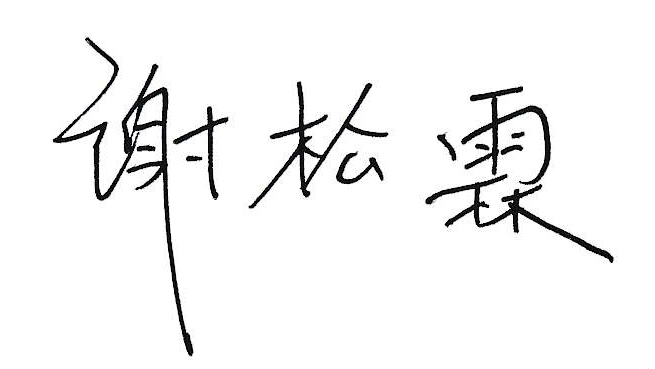 系（部）主任签名：                         日期：      年    月    日系（部）审查意见：我系（专业）已对本课程教学大纲进行了审查，同意执行系（部）主任签名：                         日期：      年    月    日系（部）审查意见：我系（专业）已对本课程教学大纲进行了审查，同意执行系（部）主任签名：                         日期：      年    月    日系（部）审查意见：我系（专业）已对本课程教学大纲进行了审查，同意执行系（部）主任签名：                         日期：      年    月    日系（部）审查意见：我系（专业）已对本课程教学大纲进行了审查，同意执行系（部）主任签名：                         日期：      年    月    日系（部）审查意见：我系（专业）已对本课程教学大纲进行了审查，同意执行系（部）主任签名：                         日期：      年    月    日系（部）审查意见：我系（专业）已对本课程教学大纲进行了审查，同意执行系（部）主任签名：                         日期：      年    月    日系（部）审查意见：我系（专业）已对本课程教学大纲进行了审查，同意执行系（部）主任签名：                         日期：      年    月    日系（部）审查意见：我系（专业）已对本课程教学大纲进行了审查，同意执行系（部）主任签名：                         日期：      年    月    日系（部）审查意见：我系（专业）已对本课程教学大纲进行了审查，同意执行系（部）主任签名：                         日期：      年    月    日系（部）审查意见：我系（专业）已对本课程教学大纲进行了审查，同意执行系（部）主任签名：                         日期：      年    月    日